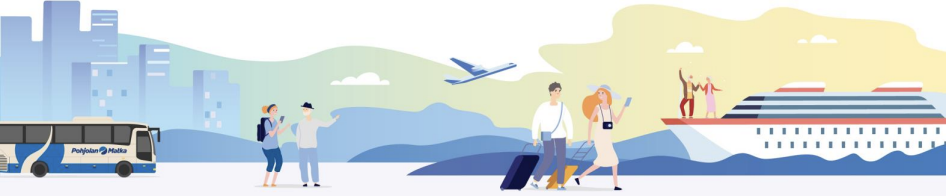 KUTSU YHDISTYKSEN KESÄPÄIVILLE Helsinki-Tallinna 24 - 25.7.2024 Olet tervetullut viettämään mukavia ja nautinnollisia kesäpäiviä Helsinki-Tallinna-Helsinki MyStar laivalle 24 – 25.7.2024 Tallinnassa majoitumme Hestia Hotel EuropaanMatkaohjelmaKe 24.07.2024Klo 11:00 kevyt salaattilounas Kitchen & Table Clarion Hotel Helsinki, Tyynenmerenkatu 2Klo 13:00 alkaa 2 tunnin kiertoajelu Helsingissä Clarion Hotel Helsingin edestäKlo 15.15 maihinnousukorttien jakaminen Länsiterminaali 2 sisääntuloaula, laivaannousuKlo 16:30 lähtee MyStar kohti TallinnaaKlo 18:30 saapuminen TallinnaanOmatoimisesti Hestia Hotel Europaan,( matka n. 500 m, n. 7 min ).Klo 20:00 buffet-illallinen hotellissaYöpyminen hotellissa.To 25.07.2024Klo 06:30 – 10:00 aamiainen hotellissaOmaa aikaa Tallinnassa.Klo 12:00 viimeistään huoneiden luovutus.Klo 12.30 lähtöselvitys alkaa satamassa, D-terminalKlo 13:00 lounas laivalla Delight Buffet, kannella 9.Klo 13:30 lähtee MyStar kohti HelsinkiäKlo 15:30 saapuminen HelsinkiinMaksut ja ilmoittautuminen: Sitovat ilmoittautumiset Leena Uusitalolle (uusleena@saunalahti.fi) Kerhon kiintiö on 10 henkilöä. Omavastuumaksut palautetaan vain lääkärintodistusta vastaan.Ilmoittautuminen 10.5.2024 mennessä. Kesäpäivän omavastuuhinta yhdistyksen jäsenille on 140 €, 1 hengen huone lisämaksu 55 €  avec 225 €MAKSU KERHON TILILLE: Ilkka Riikonen, FI09 3939 0063 6373 00, VIIMEISTÄÄN 27.5.2024. Maksa kuitenkin vasta kun olet saanut vahvistusviestin osallistumisesta.Lisätietoja matkavastaavalta Jukka Nylander nylanderjukka@gmail.com